
For Immediate Release
Media Contacts:
Andy Newhall
AmericanTrucks.com
(610) 251.1672
andy.newhall@Turn5.com2021 Ford F-150 Raptor | Truck NewsAmericanTrucks’ Official RevealMedia Kit: https://www.dropbox.com/sh/ynptj5d2qld2ktu/AAAJEW117Gr62i1jNNT9xqQEa?dl=0PAOLI, Pa. (February 8th, 2021) – AmericanTrucks (AT) builds excitement with their official video reveal of the all-new 2021 Ford F-150 Raptor. AT host, Justin Dugan shares the details on the 3rd gen to discover if the original ‘king of the desert’ can steal some of the thunder back from the TRX. The video breaks down all the changes and addresses the pressing question -- is this be the year Ford finally puts a V8 back into the Raptor where it belongs?Justin begins with the engine, explaining that the standard Raptor for 2021 is the 3.5-liter EcoBoost V6. He breaks down some key upgrades including fancy new turbos, an improved cooling system, and a new exhaust. Viewers are treated to a sound bite of the improved exhaust in action. Justin goes over the launch spec sheet pointing out what Ford has revealed and the questions that remain. Back for the third consecutive generation, the Raptor comes with standard 35’s, but “new for 2021 are the massive 37-inch options,” explains Justin. He wraps up with a look at the new styling, interior upgrades, and additional comments on the much-anticipated V8.AT keeps viewers up-to-date with truck news, reviews, customer builds, and a growing selection of 2021 F150 aftermarket parts. Their latest video of the all-new 2021 Ford F-150 Raptor, touches on all the known improvements and whether this will be the truck to send the TRX ‘running for the hills.’ F150 owners and enthusiasts can subscribe to AT’s YouTube channel to join the thriving community of truck owners hungry for all things F150.________________________________________________________________________________________________________About AmericanTrucksAmericanTrucks is regarded as one of the best, most reliable online aftermarket retailers providing parts and accessories for F150, F250, Ranger, Silverado, Sierra, and RAM. Catering to the needs and demands of late-model truck owners and enthusiasts, AmericanTrucks provides the best parts with support from genuine truck experts. Located just outside of Philadelphia, AmericanTrucks is dedicated to offering the truck community with the highest quality of parts and customer service. Please visit https://www.americantrucks.com for more information. 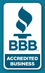 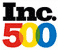 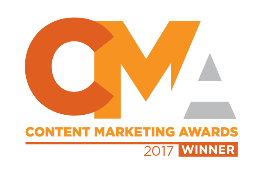 